Tárgy: Közvilágítási hiba rögzítése Tisztelt Mezei Vill Kft.!  Köszönjük, hogy jelezte a közvilágítási hibát.  Megkeresés témája: Hiba helye: Hivatkozási szám: x napon belül intézkedünk a hiba elhárításáról.  További információért forduljon hozzánk bizalommal a bal oldalon található elérhetőségeink egyikén. Együttműködését köszönjük!  Az OPUS TITÁSZ Zrt. képviseletében eljárva. Debrecen, Levél készítés dátuma	Tisztelettel: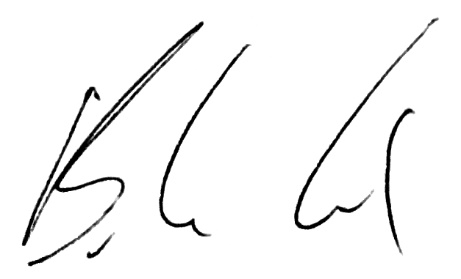 	Bóz László	ügyfélszolgálati osztályvezető	OPTESZ OPUS Zrt. az OPUS TITÁSZ Zrt. nevében